Muster-Gefährdungsbeurteilung Chemieunterricht an WaldorfschulenKlassenstufe: 		10. KlasseTitel des Versuchs: 	Säureverdrängung (3.1)Literatur:			Lehrbuch der phänomenologischen Chemie, Band 2, Seite 47Gefahrenstufe                  	Versuchstyp   Lehrer             SchülerGefahrstoffe (Ausgangsstoffe, mögliche Zwischenprodukte, Endprodukte)Andere Stoffe:Beschreibung der Durchführunga) Calciumcarbonat (CaCO3, Kalk) wird in einem Erlenmeyerkolben mit halbkonzentrierter Salzsäure (HCl, etwa 12%) versetzt, das entstehende Kohlensäuregas wird durch Universalindikatorflüssigkeit und durch Kalklauge geleitet.b) Als nächstes lässt man im Abzug konzentrierte Schwefelsäure (H2SO4) auf angefeuchtetes Calciumchlorid (CaCl2) einwirken. Das entstehende Gas durch Universalindikatorflüssigkeit und durch die getrübte Kalklauge von Versuchsteil a) geleitet. 	In einem Reagenzglas bereitet man eine Calciumchloridlösung und versetzt diese tropfenweise mit konz. Schwefelsäure. c) In einem Reagenzglas lässt man konzentrierte Salzsäure auf Gips (CaSO4∙2H2O) einwirken. Ergänzende HinweisekeineEntsorgungshinweiseNeutralisierte Lösungen über das Abwasser entsorgen, Gipsreste abfiltrieren und über den Hausmüll entsorgen; Kalkreste weiter verwenden.Mögliche Gefahren (auch durch Geräte)Sicherheitsmaßnahmen (gem. TRGS 500)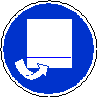 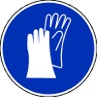 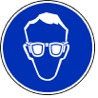 	Schutzbrille tragen 	     Schutzhandschuhe tragen       Abzug     Ersatzstoffprüfung (gem. TRGS 600)Durchgeführt; die Tätigkeitsbeschränkungen für Schülerinnen und Schüler bis Jahrgangsstufe 4 werden beachtet. AnmerkungenH225			Flüssigkeit und Dampf leicht entzündbar.H290			Kann gegenüber Metallen korrosiv sein.H314			Verursacht schwere Verätzungen der Haut und schwere Augenschäden.H315			Verursacht Hautreizungen.H318			Verursacht schwere Augenschäden.H319			Verursacht schwere Augenreizung.H331			Giftig bei Einatmen.		H335			Kann die Atemwege reizen.EUH071			Wirkt ätzend auf die Atemwege.P210			Von Hitze, heißen Oberflächen, Funken, offenen Flammen sowie anderen Zündquellenarten fernhalten.P233			Behälter dicht verschlossen halten.P260_g			Gas / Dampf nicht einatmen.P261_f			Nebel / Dampf / Aerosol nicht einatmenP261_s			Einatmen von Staub / Rauch / Aerosol vermeiden (bei Herstellung der Kalklauge)P280			Schutzhandschuhe / Schutzkleidung / Augenschutz / Gesichtsschutz tragen.P301+330+331		Bei Verschlucken: Mund ausspülen. Kein Erbrechen herbeiführen.	P303+361+353		Bei Kontakt mit der Haut (oder dem Haar): Alle beschmutzten, getränkten Kleidungsstücke sofort 			ausziehen. Haut mit Wasser abwaschen/duschen.P304+340		Bei Einatmen: An die frische Luft bringen und in einer Position ruhig stellen, die das Atmen erleichtert.P305+351+338		Bei Kontakt mit den Augen: Einige Minuten lang behutsam mit Wasser spülen. Vorhandene 				Kontaktlinsen nach Möglichkeit entfernen. Weiter spülen.P309+310		Bei Exposition oder Unwohlsein: Sofort Giftinformationszentrum oder Arzt anrufen.	P310			Sofort Giftinformationszentrum/Arzt anrufenP312			Bei Unwohlsein Giftinformationszentrum/Arzt anrufen.		P315			Sofort ärztlichen Rat einholen / ärztliche Hilfe hinzuziehen.P370+378a		Bei Brand: Wasser zum Löschen verwenden.P403+235 		An einem gut belüfteten Ort aufbewahren. Kühl halten.	P405			Unter Verschluss aufbewahren.P501			Inhalt/Behälter der örtlichen Sammelstelle für Gefahrstoffe zuführen.			Schule:Datum:				Lehrperson:					Unterschrift:Schulstempel:© Ulrich Wunderlin / Atelierschule Zürich / Erstelldatum: 08.10.2015______________________________________________________________________________NameSignalwortPiktogrammeH-SätzeEUH-SätzeP-SätzeAGW in mg m-3Kalkwasser(Calciumhydroxid-Lösung (gesättigt)Gefahr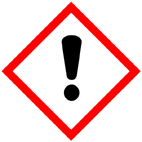 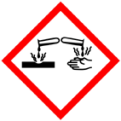 H315 H318 H335keineP280 P261_sP305+351+338P310 P405 P501---Salzsäure w ≈ 12% und w = 25%GefahrH290 H314 H335---P261_f P280 P304+340 P305+351+338 P312 P403+2333Schwefelsäure W = 96%GefahrH290 H314---P280 P301+330+331 P305+351+338 P309+310---Calciumchlorid-HexahydratAchtungH319---P280 P305+351+338---Chlorwasserstoff (HCl-Gas, wasserfrei)ZwischenproduktGefahr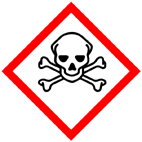 H314 H331EHU071P260_g P280 P303+361+353 P304+340 P305+351+338 P315 3Universalindikator(flüssig, ethanolisch)Gefahr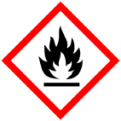 H225---P210 P233 P370+378a P403+235---Demineralisiertes WasserCalciumcarbonat (Marmor) in Stücken Kohlenstoffdioxid (freies Gas / Reaktionsprodukt)Calciumsulfat GefahrenJaNeinSonstige Gefahren und HinweiseDurch EinatmenXDurch HautkontaktXBrandgefahrXExplosionsgefahrXDurch AugenkontaktX